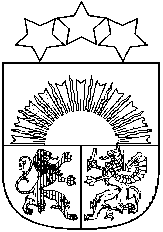 Latvijas RepublikaALOJAS NOVADA DOMEReģ.Nr.90000060032, Jūras iela 13, Alojā, Alojas novadā, LV - 4064, tel. 64023925, e – pasts: dome@aloja.lvAlojāSAISTOŠIE NOTEIKUMI Nr. 5	2019.gada  29.augustāAPSTIPRINĀTIar Alojas  novada domes 2019.gada 29.augusta lēmumu Nr.318 (protokols Nr.18 41#)precizēti ar Alojas  novada domes 2019.gada 26.septembra lēmumu Nr.326 (protokols Nr.19 6#)„ Pašvaldības nodeva par būvatļaujas izdošanu vai būvniecības ieceres akceptu, izdarot atzīmi paskaidrojuma rakstā vai apliecinājuma kartē”Izdoti saskaņā arLikuma “Par Pašvaldībām” 21. panta pirmās daļas 15. punktu,Likuma “Par nodokļiem un nodevām” 12. panta pirmās daļas 10. punktu,Ministru kabineta 28.06.2005. noteikumu Nr. 480“Par kārtību, kādā pašvaldības var uzlikt pašvaldību nodevas” 15. punktuVispārīgie noteikumi1. Saistošie noteikumi nosaka nodevu par būvatļaujas saņemšanu vai būvniecības ieceres akceptu, izdarot atzīmi paskaidrojuma rakstā vai apliecinājuma kartē (turpmāk – nodeva) – nodevas apmēru atbilstoši nodevas objektu iedalījumam, nodevas samaksas kārtību un atvieglojumus Alojas novada administratīvajā teritorijā. Nodevas objekts ir katra atsevišķa būvatļauja, paskaidrojuma raksts vai apliecinājuma karte.2. Nodevu maksā fiziskas un juridiskas personas, kuras, saskaņojot būvniecības ieceri, normatīvajos aktos noteiktajā kārtībā saņem no institūcijas, kas pilda būvvaldes funkcijas (turpmāk – Būvvalde) izdotu būvatļauju vai atzīmi par būvniecības ieceres akceptu paskaidrojuma rakstā vai apliecinājuma kartē.II. Nodevas maksāšanas kārtība un atvieglojumi3. Nodevas samaksu veic saskaņā ar normatīvajiem aktiem, kas nosaka būvatļauju izdošanas vai būvniecības ieceres akceptu, izdarot atzīmi paskaidrojuma rakstā vai apliecinājuma kartē, un pašvaldības nodevas piemērošanas kārtību. Nodevas samaksa veicama pirms attiecīgās dokumentācijas izsniegšanas pasūtītājam.4. Nodevas likmes noteiktas nodevas objektam neatkarīgi no būvdarbu veida (jauna būvniecība, pārbūve, atjaunošana u.c.) šādā iedalījumā un apmērā:5. Ja būvniecības iecerē tiek paredzēta vairāku būvju būvniecība un būvēm atbilstoši Ministru kabineta 2014. gada 19. augusta noteikumu Nr. 500 “Vispārīgie būvnoteikumi” nosacījumiem ir dažādas būvju grupas, nodevas apmērs piemērojams atbilstoši augstākas būvju grupas nodevas likmei.6. No nodevas samaksas tiek atbrīvoti:6.1. personas ar I un II grupas invaliditāti, politiski represētās personas un Černobiļas atomelektrostacijas avārijas seku likvidētāji;6.2. būvatļaujas saņēmējs, ja būvniecība pilnīgi vai daļēji tiek veikta par Alojas novada domes pašvaldības līdzekļiem:6.3. pašvaldība, pašvaldības iestādes, kapitālsabiedrības.6.4. nodeva netiek iekasēta, ja būve tiek nojaukta.III. Nodevas  iekasēšanas kontrole7. Nodeva maksājama ar pārskaitījumu uz Alojas novada domes norēķinu kontu (maksājuma mērķa sadaļā norādot nodevas veidu un īpašuma adresi), vai būvvaldē.8. Kontroli par nodevas saņemšanas noteikumu ievērošanu un iekasēšanu veic Būvvalde. IV. Noslēguma jautājumi9. Ar  šo noteikumu spēkā stāšanos zaudē spēku Alojas novada domes 2010.gada 17.marta Saistošie noteikumi Nr. 8 “Pašvaldības nodevas par būvatļaujas saņemšanu”Domes priekšsēdētājs 						Valdis BārdaNodevas objektsNodevas apmērs, euroEUR4.1.Būvatļaujas izdošana ēkai:4.1.1.II grupas viena vai divu dzīvokļu dzīvojamā ēka ar kopējo platību no 101 m2 līdz 400 m2*; dzīvoklis36,004.1.2.II grupas dzīvojamās ēkas, palīgēkas ar kopējo platību līdz 100 m218,004.1.3.II grupas ēka, izņemot 4.1.1. un 4.1.2. apakšpunktā norādītos gadījumus72,004.1.4.III grupas ēka107,004.2.Būvatļaujas izdošana inženierbūvei:4.2.1.II grupas inženierbūve72,004.2.2.III grupas inženierbūve143,004.3.Būvniecības ieceres akcepts -atzīme paskaidrojuma rakstā vai apliecinājuma kartē4.3.1.Elektronisko sakaru tīklu pievada15,004.3.2.Būvniecības ieceru akcepts, izņemot 4.3.1.apakšpunktā minēto gadījumu29,00*) nodeva piemērojama arī būvniecības iecerēm dzīvojamai ēkai ar vienu vai vairākām saimniecības ēkām, ja visu ēku kopējā platība kopsummā nepārsniedz 400m2